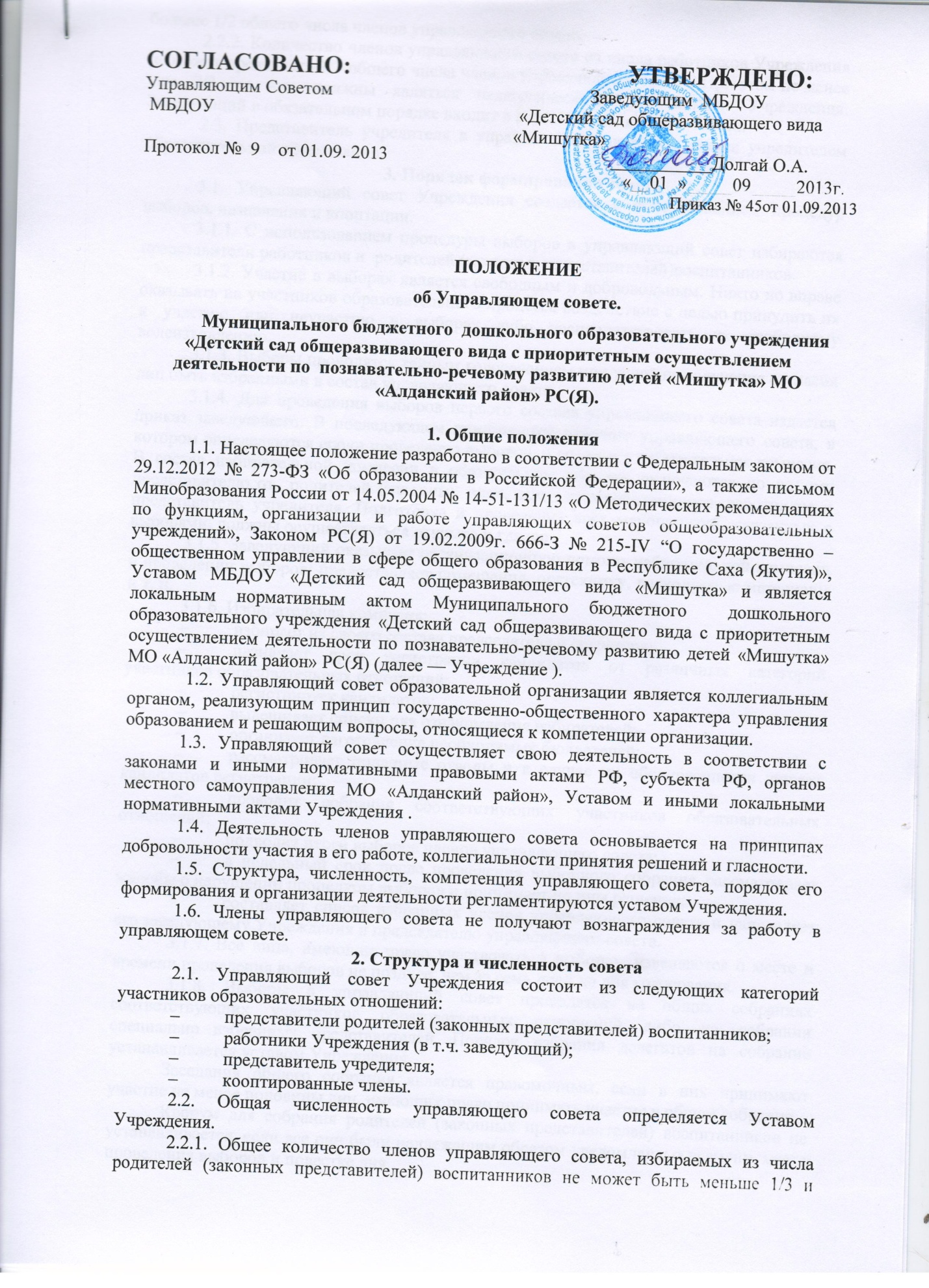 больше 1/2 общего числа членов управляющего совета.2.2.2. Количество членов управляющего совета из числа работников Учреждения не может превышать 1/3 общего числа членов управляющего совета. При этом не менее чем 2/3 из них должны являться педагогическими работниками Учреждения. Заведующий в обязательном порядке входит в состав управляющего совета.2.3. Представитель учредителя в управляющий совет назначается учредителем образовательной организации.3. Порядок формирования совета3.1. Управляющий совет Учреждения создается с использованием процедур выборов, назначения и кооптации.3.1.1. С использованием процедуры выборов в управляющий совет избираются представители работников и  родителей (законных представителей)воспитанников.3.1.2. Участие в выборах является свободным и добровольным. Никто не вправе оказывать на участников образовательного процесса воздействие с целью принудить их к участию или неучастию в выборах либо воспрепятствовать их свободному волеизъявлению.3.1.3. Выборы проводятся тайным голосованием при условии получения согласия лиц быть избранными в состав управляющего совета.3.1.4. Для проведения выборов первого состава управляющего совета издается приказ заведующего. В последующем принимается решение управляющего совета, в котором определяются сроки проведения выборов, и создается избирательная комиссия. В состав избирательной комиссии в обязательном порядке включаются по одному представителю от  родителей (законных представителей)воспитанников, работников и представитель учредителя. Подготовка и проведение всех мероприятий, связанных с выборами, должны осуществляться открыто и гласно.3.1.5. Заведующий оказывает организационную помощь избирательной комиссии в проведении выборов: предоставляет помещения, оргтехнику, расходуемые материалы и т. п.3.1.6. Избирательная комиссия:–          избирает из своего состава председателя и секретаря;–          назначает срок регистрации кандидатов от различных категорий участников образовательных отношений;–          регистрирует кандидатов;–          вывешивает списки для ознакомления избирателей;–          организует изготовление необходимых бюллетеней;–          рассматривает поданные отводы и в случае их обоснованности лишает кандидатов регистрации;–          проводит собрания соответствующих участников образовательных отношений;–          подводит итоги выборов членов управляющего совета;–          в недельный срок после проведения выборного собрания рассматривает жалобы о нарушении процедуры выборов и принимает по ним решения;–          составляет список избранных членов управляющего совета и направляет его заведующему Учреждения и председателю управляющего совета.3.1.7. Все лица, имеющие право участвовать в выборах, извещаются о месте и времени проведения выборов не позднее, чем за семь дней до дня голосования.3.1.8. Выборы в управляющий совет проводятся на общих собраниях соответствующих участников образовательных отношений либо на собрании специально избранных представителей. Порядок избрания делегатов на собрание устанавливается уставом Учреждения.Заседания общего собрания является правомочным, если в них принимают участие не менее половины лиц, имеющих право принимать участие в общем собрании.Кворум для собрания родителей (законных представителей) воспитанников не устанавливается, если все они были надлежащим образом уведомлены о времени, месте проведения выборов и повестке дня.3.1.9. Избранными в управляющий совет считаются кандидаты, за которых проголосовало наибольшее количество лиц, принявших участие в выборах.3.1.10. На любой стадии проведения выборов с момента их назначения и до начала голосования любой участвующий или группа участвующих в выборах имеет право на выдвижение кандидатов. Участвующие в выборах управляющего совета имеют право самовыдвижения в кандидаты в течение этого же срока.3.1.11. Участники выборов вправе с момента объявления выборов и до дня, предшествующего их проведению, проводить законными методами агитацию, т. е. побуждать других участников к участию в выборах и (или) к голосованию за или против определенных кандидатов.3.1.12. Проведение всех выборных собраний оформляется протоколами.3.1.13. В выборах членов управляющего совета имеют право участвовать родители (законные представители) воспитанников зачисленных в Учреждение на момент проведения выборов.3.1.14. Каждая семья (полная или неполная) имеет один голос на выборах независимо от того, какое количество детей из данной семьи воспитывается в Учреждении. Волеизъявление семьи может быть выражено одним из родителей, при этом согласие второго родителя предполагается при условии надлежащего уведомления его о проведении выборов. В случае если родителям воспитанника, лично участвующим в выборах, не удается прийти к единому мнению, голос семьи разделяется, и каждый из родителей участвует в голосовании с правом 1/2 голоса.От одной семьи может быть избран лишь один член управляющего совета.3.1.15.Родители (законные представители) воспитанников должны быть проинформированы о результатах выборов в недельный срок с момента проведения выборов.3.1.16. Все работники Учреждения, в т. ч. работающие по совместительству, имеют право участвовать в общем собрании работников по выборам членов управляющего совета.3.1.17. В случае выявления нарушений в ходе проведения выборов членов управляющего совета приказом заведующего или решением управляющего совета по представлению избирательной комиссии выборы объявляются несостоявшимися, после чего проводятся заново.Споры, возникающие в связи с проведением выборов, разрешаются в порядке, установленном действующим законодательством РФ.3.1.18. Учредитель Учреждения, получив от заведующего, а в дальнейшем от управляющего совета протокол избирательной комиссии и список избранных членов управляющего совета нового состава, в отсутствие нарушений процедур и порядка выборов, принимает решение:–          об утверждении нового состава управляющего совета;–          о назначении в новый состав управляющего совета представителя учредителя и заведующего Учреждения ;–          об утверждении даты истечения полномочий управляющего совета действующего состава и даты вступления в полномочия новых членов управляющего совета.Управляющий совет считается созданным с момента принятия решения учредителем.3.2. Кооптация (введение в случаях, предусмотренных уставом, в состав управляющего совета новых членов без проведения выборов) осуществляется действующим управляющим советом путем принятия решения, которое действительно в течение всего срока работы данного совета.3.2.1. О проведении кооптации (не менее чем за две недели до заседания избранного состава управляющего совета, на котором она будет проводиться) извещается широкий круг лиц и организаций из числа:–          представителей работодателей, чья деятельность прямо или косвенно связана с организацией или территорией, на которой она расположена;–          представителей организаций образования, науки и культуры;–          граждан, известных своей культурной, научной, общественной (в т. ч. благотворительной) деятельностью в сфере образования;–          объединений работодателей, общественных объединений, некоммерческих организаций.Данным лицам должно быть предложено выдвинуть кандидатуры на включение в члены управляющего совета путем кооптации.3.2.2. Кандидатуры для кооптации могут быть также предложены:–          учредителем Учреждения;–          родителями (законными представителями) воспитанников;–          работниками;–          членами органов коллегиального управления;–          заинтересованными юридическими лицами, в т. ч. государственными и муниципальными органами, включая органы управления образованием.3.3.3. Допускается самовыдвижение кандидатов для кооптации.3.3.4. Во всех случаях требуется предварительное согласие кандидата на включение его в состав управляющего совета. Предложения вносятся на рассмотрение в письменном виде.3.3.5. Кандидатуры лиц, предложенных для включения в члены управляющего совета путем кооптации учредителем, рассматриваются в первоочередном порядке.3.3.6. Кооптация в члены управляющего совета производится только на заседании управляющего совета при кворуме не менее 3/4 от списочного состава избранных и назначенных (в т. ч. по должности) членов управляющего совета и в обязательном присутствии назначенного в управляющий совет представителя учредителя.3.3.7. Голосование проводится тайно по списку кандидатов, составленному в алфавитном порядке.Список предоставляется избранным и назначенным членам управляющего совета для ознакомления до начала голосования. К списку должны быть приложены заявления, меморандумы и любые иные письменные пояснения кандидатов о своих взглядах и мнениях о развитии Учреждения, а также краткая информация о личности кандидатов, но не более чем в пределах согласованной с ними информации о персональных данных.3.3.8. По итогам голосования оформляется протокол счетной комиссии, состоящей из присутствующих членов управляющего совета, который приобщается к протоколу заседания и вместе с ним направляется учредителю.3.3.9. После получения протокола управляющего совета о кооптации в него новых членов учредитель своим решением утверждает полный состав избранных, назначенных и кооптированных членов управляющего совета.4. Компетенция совета4.1. Управляющий совет вправе принимать решения по вопросам, отнесенным к его компетенции:–          нормативными правовыми актами РФ;–          нормативными правовыми актами РС(Я);–          нормативными правовыми актами органов местного самоуправления МО «Алданский район»;–          уставом Учреждения.4.2. При определении компетенции управляющего совета следует учитывать, что его деятельность направлена на решение следующих задач:–          определение основных направлений развития Учреждения;–          участие в определении компонента организации в составе реализуемого государственного стандарта дошкольного образования;–          содействие созданию в Учреждения оптимальных условий и форм организации образовательного процесса;–          финансово-экономическое содействие работе Учреждения за счет рационального использования выделяемых бюджетных средств, доходов от приносящей доход деятельности и привлечения средств из внебюджетных источников;–          обеспечение прозрачности привлекаемых и расходуемых финансовых и материальных средств;–          достижение высоких результатов дошкольного образования;–          укрепление здоровья и обеспечение соблюдения прав воспитанников.4.3. Управляющий совет выполняет следующие функции:4.3.1. участие в разработке образовательной программы;- принимает участие в разработке положения о распределении стимулирующей части фонда оплаты труда образовательного учреждения;- принимает участие в распределении стимулирующей части фонда оплаты труда образовательного учреждения;- содействие  установлению режима работы образовательного учреждения;- содействие созданию в образовательном учреждении оптимальных условий и форм организации образовательного процесса;- осуществление контроля за соблюдением условий обучения, воспитания и труда в образовательном учреждении, гарантирующих охрану и укрепление здоровья воспитанников;- осуществление контроля за соблюдением общих требований к приему граждан в образовательные учреждения, а также к переводу их в другие образовательные учреждения;- осуществление контроля за своевременным предоставлением отдельным категориям  воспитанников дополнительных льгот и видов материального обеспечения, предусмотренных законодательством;- участие в осуществлении контроля за работой подразделений организаций общественного питания и медицинских учреждений;- участие в осуществлении контроля качества дошкольного образования;- заслушивает публичный отчет о результатах деятельности образовательного учреждения;4.3.5. участвует в подготовке ежегодного  публичного доклада образовательной организации.4.3.6. участвует в установлении порядка привлечения и направления расходования финансовых и материальных средств из внебюджетных источников.4.3.11. Содействует привлечению внебюджетных средств для обеспечения деятельности и развития образовательной организации и утверждает смету и отчет об исполнении сметы расходования средств, полученных от уставной приносящей доходы деятельности и из иных внебюджетных источников.4.3.12. принимает участие в согласовании положения о порядке оказания образовательной организацией дополнительных, в т. ч. платных, образовательных услуг.4.3.13. Вносит руководителю рекомендации в части:–          материально-технического обеспечения и оснащения образовательного процесса, оборудования помещений в пределах выделяемых средств;–  принимает участие в организации мероприятий по охране и укреплению здоровья воспитанников;4.3.14. принимает участие во внесении изменений и дополнений в устав Учреждения , участвует в организации работы по их разработке .4.3.15. Рекомендует учредителю кандидатуру для назначения на должность заведующего Учреждения  и ходатайствует перед учредителем о расторжении трудового договора с ним (при наличии предусмотренных действующим законодательством РФ оснований).4.3.16. Заслушивает отчет руководителя по итогам учебного и финансового года, выносит по нему заключение, которое затем направляет учредителю.4.4. Решения, принятые управляющим советом по вопросам, отнесенным уставом к его компетенции, обязательны для исполнения заведующим, который обеспечивает их выполнение работниками Учреждения. По вопросам, не отнесенным уставом к компетенции управляющего совета, решения управляющего совета носят рекомендательный характер.5. Порядок организации деятельности совета5.1. Управляющий совет возглавляет председатель, избираемый тайным голосованием из числа родителей (законных представителей) воспитанников, входящих в управляющий совет, либо из числа кооптированных в управляющий совет членов.На случай отсутствия председателя управляющий совет из своего состава избирает заместителя председателя.Для организации и координации текущей работы, ведения протоколов заседаний и иной документации управляющего совета избирается секретарь управляющего совета.Председатель, заместитель председателя и секретарь управляющего совета избираются на первом заседании полностью сформированного состава управляющего совета, которое созывается представителем учредителя не позднее, чем через месяц после его формирования.Управляющий совет вправе в любое время переизбрать председателя, заместителя председателя и секретаря совета.5.2. Основные вопросы, касающиеся порядка работы управляющего совета и организации его деятельности, регулируются уставом и иными локальными нормативными актами Учреждения.5.3. При необходимости более подробной регламентации процедурных вопросов, касающихся порядка работы управляющего совета, на одном из заседаний разрабатывается и утверждается регламент работы управляющего совета, который устанавливает:–          периодичность проведения заседаний;–          сроки и порядок оповещения членов управляющего совета о проведении заседаний;–          сроки предоставления членам управляющего совета материалов для работы;–          порядок проведения заседаний;–          определение постоянного места проведения заседаний и работы управляющего совета;–          обязанности председателя и секретаря;–          порядок ведения делопроизводства;–          иные процедурные вопросы.Регламент управляющего совета должен быть принят не позднее чем через три месяца с момента формирования полного состава.5.4. Организационной формой работы управляющего совета являются заседания, которые проводятся по мере необходимости, но не реже одного раза в квартал.Внеочередные заседания управляющего совета проводятся:–          по инициативе председателя управляющего совета;–          по требованию заведующего Учреждения;–          по требованию представителя учредителя;–          по заявлению членов управляющего совета, подписанному 1/4 или более частями членов от списочного состава управляющего совета.5.5. В целях подготовки заседаний управляющего совета и выработки проектов постановлений председатель вправе запрашивать у заведующего необходимые документы, данные и иные материалы. В этих же целях управляющий совет может создавать постоянные и временные комиссии. При этом управляющий совет вправе назначить из числа членов совета председателя комиссии и утвердить ее персональный состав. Предложения комиссии носят рекомендательный характер.5.6. Заседания управляющего совета являются правомочными, если в них принимают участие не менее половины от общего (с учетом кооптированных) числа членов совета.5.7. В случае, когда количество членов управляющего совета меньше половины количества, предусмотренного уставом или иным локальным нормативным актом образовательной организации, оставшиеся члены управляющего совета должны принять решение о проведении довыборов (кооптации) членов совета. Новые члены управляющего совета должны быть избраны (кооптированы) в течение трех месяцев со дня выбытия из совета предыдущих членов (не включая время каникул).До проведения довыборов оставшиеся члены управляющего совета не вправе принимать никаких решений, кроме решения о проведении таких довыборов.5.8. Учредитель вправе распустить управляющий совет, если он не проводит своих заседаний в течение полугода или систематически принимает решения, противоречащие законодательству.В новом составе управляющий совет формируется в течение трех месяцев со дня издания учредителем акта о роспуске управляющего совета (не включая время каникул).5.9. Член управляющего совета может быть выведен из его состава по решению управляющего совета в случае пропуска более двух заседаний совета подряд без уважительной причины.В случае если воспитанник  выбывает из образовательной организации, полномочия члена управляющего совета – его родителя (законного представителя) автоматически прекращаются.Член управляющего совета выводится из состава совета в следующих случаях:–          по собственному желанию, выраженному в письменной форме;–          при отзыве представителя учредителя;–          при увольнении заведующего или работника Учреждения, избранного членом совета;–          в связи с окончанием образовательной организации или отчислением (переводом) воспитанника, избранного членом совета;–          в случае совершения противоправных действий, аморального проступка, несовместимого с выполнением воспитательных функций, а также действий, связанных с физическим и/или психическим насилием над личностью воспитанника;–          при выявлении следующих обстоятельств, препятствующих участию в работе управляющего совета: лишение родительских прав; судебный запрет заниматься педагогической и иной деятельностью, связанной с работой с детьми; признание по решению суда недееспособным; наличие неснятой или непогашенной судимости за совершение умышленного тяжкого или особо тяжкого уголовного преступления.После вывода из состава управляющего совета его члена управляющий совет принимает меры для замещения выведенного члена в общем порядке.5.10. Лицо, не являющееся членом управляющего совета, но желающее принимать участие в его работе, может быть приглашено на заседание, если против этого не возражает более половины членов управляющего совета, присутствующих на заседании. Указанным лицам предоставляется в заседании управляющего совета право совещательного голоса.Решения о приглашении к участию в заседаниях управляющего совета лиц, не являющихся его членами, необходимо принимать заблаговременно.5.11. Решения управляющего совета принимаются простым большинством голосов от числа присутствующих на заседании и имеющих право голоса.При равном количестве голосов решающим является голос председателя совета.5.12. Заседания управляющего совета оформляются протоколом, который подписывают председатель и секретарь. Протоколы управляющего совета включаются в номенклатуру делопроизводства образовательной организации в качестве локальных нормативных актов.5.13. В случае отсутствия необходимого решения управляющего совета по вопросу, входящему в его компетенцию, в установленные сроки, заведующий Учреждения вправе самостоятельно принять решение с обязательным уведомлением об этом учредителя в письменной форме.5.14. Члены управляющего совета несут ответственность за принятые управляющим советом решения в пределах определенной уставом компетенции совета в соответствии с действующим законодательством РФ.